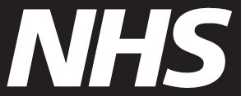 वसन्त कालीन COVID-19 खोपको लागि अपोइन्टमेन्ट लिनेहामी तपाईंलाई वसन्त कालीन COVID-19 खोपको लागि अपोइन्टमेन्ट लिन आमन्त्रित गर्दछौं। तपाईंको राष्ट्रिय स्वास्थ्य सेवा रेकर्ड अनुसार तपाईंको प्रतिरक्षा प्रणाली कमजोर भएको हुन सक्ने देखिएकोले यसो गरिएको हो। तपाईंले www.nhs.uk/get-covid-vaccine मा गएर कमजोर प्रतिरक्षा प्रणाली उत्पन्न गर्न सक्ने स्वास्थ्य अवस्था, उपचार र औषधिहरूको सारांश हेर्न सक्नुहुन्छ।अपोइन्टमेन्ट कसरी लिने
www.nhs.uk/get-vaccine मा अनलाईन गएर बुक गर्नुहोस् - 'हो, मेरो प्रतिरक्षा प्रणाली कमजोर छ' वा 'म जाँच गर्न चाहन्छु' भन्ने जवाफ दिनुहोस् राष्ट्रिय स्वास्थ्य सेवाको एपमा बुक गर्नुहोस्तपाईंको निकटतम COVID-19 खोप वाक-इन साइट खोज्न www.nhs.uk/covid-walk-in मा जानुहोस्। तपाईंले आफ्नो खोप लगाउन पाउने अन्तिम मिति 30 जुन 2024 हो।यदि तपाईंलाई सहयोग चाहिएमायदि तपाईं अनलाईन जान सक्नुहुन्न भने, 119 मा फोन गर्नुहोस्। अनुवादकहरू उपलब्ध हुन्छन्। तपाईंले टेक्स्ट फोन 18001 119 प्रयोग गर्न सक्नुहुन्छ वा www.signvideo.co.uk/nhs119 मा गएर राष्ट्रिय स्वास्थ्य सेवा ब्रिटिश साङ्केतिक भाषा सेवा पनि प्रयोग गर्न सक्नुहुन्छ। यदि तपाईं घरमै सेवा प्राप्त गर्नुहुन्छ भने, गृह भ्रमणको लागि आफ्नो जेनरल प्र्याक्टिश्नरलाई सम्पर्क गर्नुहोस्। यदि उनीहरूले यसको व्यवस्था गर्न नसक्ने भएमा, www.england.nhs.uk/covid-vaccination-contacts मा गएर आफ्नो स्थानीय COVID-19 खोप सम्पर्कहरू पत्ता लगाउनुहोस्। यो निमन्त्रणालाई सहज पठन र अन्य भाषा र स्वरुपमा प्राप्त गर्न, www.england.nhs.uk/seasonal-invites मा जानुहोस्। तपाईंको खोप अपोइन्टमेन्टमा तपाईंलाई खोप लगाउनु अघि अझै पनि तपाईंको प्रतिरक्षा प्रणाली कमजोर छ भनेर हामीले पुष्टि गर्न आवश्यक हुन्छ। तपाईंको प्रतिरक्षा प्रणालीलाई कमजोर बनाउने स्वास्थ्य अवस्था वा उपचारको लागि, तपाईंले निम्न कुराहरू गरेमा सहायता पुग्न सक्छ:रिपिट प्रिस्क्रिप्शन वा औषधिको डब्बा ल्याउनुहोस्, वा तपाईंको निदान पुष्टि गर्ने राष्ट्रिय स्वास्थ्य सेवा पत्र ल्याउनुहोस्, वाराष्ट्रिय स्वास्थ्य सेवा एपमा तपाईंको स्वास्थ्य विवरण वा औषधि इतिहास देखाउनुहोस्।यदि तपाईंको स्वास्थ्य स्थितिमा हेरफेर भएको छ र तपाईंको प्रतिरक्षा प्रणाली अब कमजोर छैन भने, तपाईंले अर्को अपोइन्टमेन्ट लिनु पर्दैन।थप जानकारी यो वसन्तमा तपाईंले आफ्नो COVID-19 खोप लगाएमा तपाईंलाई गम्भीर रोग लाग्ने जोखिम कम हुनेछ। समय बित्दै जाँदा खोप सुरक्षा कम हुने र COVID-19 का प्रकारहरूमा परिवर्तन हुन सक्ने भएको कारण तपाईंले आफ्नो सुरक्षालाई बढाउन महत्त्वपूर्ण हुनेछ। खोपको बारेमा थप जानकारीको लागि, www.nhs.uk/covidvaccination मा जानुहोस्।यदि यस निमन्त्रणामा भएका कुनै पनि व्यक्तिगत विवरणहरू गलत छन् भने, तपाईंले कसलाई सम्पर्क गर्ने भनेर www.england.nhs.uk/covid-invite-enquiry मा हेर्न सक्नुहुन्छ। तपाईंको भवदीय,  राष्ट्रिय स्वास्थ्य सेवा इङ्गल्याण्ड खोप टोली 
 